BÁO CÁO HOẠT ĐỘNG CỦA HỘI ĐỒNG QUẢN TRỊ NĂM 2022 VÀKẾ HOẠCH HOẠT ĐỘNG NĂM 2023Căn cứ Điều lệ của Công ty Cổ phần Logistics Vicem, Hội đồng Quản trị báo cáo công tác quản lý năm 2022 và Kế hoạch hoạt động năm 2023 như sau: Đặc điểm tình hìnhThuận lợiCó được sự hỗ trợ của Tổng Công ty Xi măng Việt Nam (VICEM) và các đơn vị thành viên VICEM.Công ty có thương hiệu, uy tín và vị thế trên địa bàn khu vực phía Nam. Lực lượng lao động thuyền viên nhiều kinh nghiệm, đoàn kết, gắn bó với công ty.Thị trường vận chuyển, hàng hóa từng bước khôi phục lại sau nhiều biến động. Hoạt động sản xuất dần tăng trưởng trở lại từ Quý II kéo theo nhu cầu vận chuyển tăng trở lại. Với vị thế một công ty vận tải thủy lớn trong khu vực phía Nam, Công ty đã mang lại sự ổn định và có những chính sách hỗ trợ khách hàng trong thời điểm khó khăn, giúp giữ vững thị phần và tin cậy của các đối tác. Bên cạnh đó, công ty cũng hợp tác thành công với các khách hàng mới, đảm bảo đội phương tiện của Công ty hoạt động liên tục.Các mảng dịch vụ khác như vận tải biển, vận tải bộ - bốc xếp và dịch vụ khác đều tăng trưởng, mang lại doanh thu và tăng hiệu quả hoạt động kinh doanh trong năm 2022.Công ty mở rộng kinh doanh dịch vụ vận chuyển đường biển, đa dạng hóa chủng loại hàng hóa vận chuyển, tạo nguồn doanh thu ổn định, khẳng định hướng đi đúng đắn để phát triển dịch vụ Logistics của Công ty.Năng lực và uy tín của Công ty ngày càng được nâng cao, được nhiều đối tác, khách hàng mới biết đến và tin tưởng hợp tác. Khó khăn  	- Do hậu quả của đại dịch Covid-19, chiến tranh Nga - Ukraina đã làm đứt gãy chuỗi cung ứng toàn cầu, hàng hóa khan hiếm, nhu cầu tiêu dùng giảm sút, giá cả nguyên vật liệu, nhiên liệu, nhân công tăng cao. Điều đó dẫn tới nhiều nước đang bước vào thời kỳ cực kỳ khó khăn, suy thoái. Do đó đã có những ảnh hưởng nhất định đến nền kinh tế Việt Nam, trong đó có ngành vận tải hàng hóa.	- Giá xăng dầu trong năm 2022 tăng cao đã ảnh hưởng nhiều đến hoạt động vận tải của Công ty, làm tăng chi phí vận hành của ngành vận tải do giá xăng dầu chiếm tỷ trọng cao trong giá thành vận tải.	- Do tình hình khó khăn chung của kinh tế thế giới, đến hết Quý II kinh tế Việt Nam chịu ảnh hưởng khá rõ, trong đó ngành xây dựng ảnh hưởng nghiêm trọng, cụ thể: năm 2022 sản lượng hàng tôn sắt thép chỉ đạt 1/4 sản lượng của năm 2021. Sản lượng xi măng tiêu thụ trên thị thường chậm và giảm sút làm giảm nguồn hàng vận chuyển, dẫn đến các phương tiện của Công ty đang vận chuyển thường xuyên phải nằm lưu bến dài ngày chờ trả hàng. 	- Vận chuyển than cho các đơn vị thương mại không đạt so với kế hoạch do giá than trên thị trường luôn biến động, để giảm thiểu rủi ro các đơn vị tạm nhập với số lượng vừa phải và quan sát thị trường.	- Một số chủ hàng lớn đã tự đầu tư phương tiện vận tải thủy nội địa và cả phương tiện vận tải biển để tự phục vụ, việc này đã làm giảm lượng hàng vận chuyển và tăng cạnh tranh nguồn hàng vận chuyển. 	- Sà lan Công ty đã cũ và tuổi tàu lớn: 29 chiếc/tổng số 41 chiếc sà lan có tuổi tàu từ 13-16 năm, đồng thời do đơn giá sắt thép và đơn giá nhân công năm 2022 tăng cao nên chi phí sửa chữa phương tiện tăng.	- Sự biến động của giá nhiên liệu (ADO) đã ảnh hưởng lớn tới hiệu quả sản xuất kinh doanh của Công ty, mức tăng bình quân giá nhiên liệu vào khoảng 57% so với năm 2021, dẫn đến hiệu quả SXKD năm 2022 của Công ty không được như kỳ vọng.Kết quả thực hiện nhiệm vụ công tác năm 2022Kết quả thực hiện nhiệm vụ sản xuất kinh doanhTận dụng những mặt thuận lợi, khắc phục nhiều khó khăn thách thức trong SXKD, HĐQT đã luôn bám sát, có nhiều nỗ lực trong chỉ đạo, điều hành hoạt động SXKD với các quyết sách nhằm tiết giảm chi phí, tăng hiệu quả khai thác phương tiện, mở rộng thị trường và cùng với sự nỗ lực của toàn thể người lao động trong Công ty. Mặc dù kết quả SXKD chưa đạt như kỳ vọng nhưng trong bối cảnh chung của nền kinh tế thì đã mang lại hiệu quả nhất định, đảm bảo việc làm và đời sống ổn định cho toàn thể cán bộ công nhân viên công ty. Khối lượng thực hiện năm 2022 chưa bao gồm 128.646 tấn của mảng dịch vụ thương mại (kinh doanh vật liệu xây dựng).Cổ tức thực hiện năm 2022 sẽ xin ý kiến cổ đông tại Đại hội đồng cổ đông thường niên 2023.Về công tác sửa chữa lớnSà lan Công ty đã cũ và tuổi tàu lớn: 29 chiếc/tổng số 41 chiếc sà lan có tuổi tàu từ 13-16 năm, đồng thời do đơn giá sắt thép và đơn giá nhân công năm 2022 tăng cao nên chi phí sửa chữa phương tiện tăng.Về công tác quản lý và một số mặt công tác khácTrên cơ sở quyền, nghĩa vụ theo quy định pháp luật và Điều lệ tổ chức hoạt động của Công ty; Hội đồng Quản trị công ty đã bám sát tinh thần nghị quyết Đại hội đồng cổ đông thường niên để chỉ đạo thực hiện, tổ chức họp định kỳ, ban hành Nghị quyết nhằm tập trung chỉ đạo kịp thời công tác tổ chức, sản xuất kinh doanh, đầu tư xây dựng và các mặt công tác khác.Trên cơ sở phương hướng nhiệm vụ năm 2022 đã được Đại hội cổ đông thường niên thông qua, Hội đồng Quản trị thường xuyên kiểm tra đánh giá tình hình thực hiện kế hoạch và có chỉ đạo cụ thể nhằm hoàn thành nhiệm vụ kinh doanh 2022.Về công tác tổ chức cán bộNgày 14/01/2022, Hội đồng quản trị ban hành Nghị quyết 05/2022/NQ-HĐQT thống nhất: chuẩn thuận giao ông Đỗ Văn Huân, thành viên HĐQT thực hiện nhiệm vụ quyển hạn của Chủ tịch HĐQT Công ty từ ngày 01/01/2022 và bổ nhiệm ông Đàm Minh Tiến - Trưởng phòng KD & PT - giữ chức vụ Phó Tổng Giám đốc Công ty CP Logistics Vicem kể từ ngày 14/01/2022, thời gian bổ nhiệm 05 (năm) năm.Ngày 12/5/2022, tại Đại hội đồng cổ đông thường niên đã bầu ông Hà Quang Hiện là thành viên Hội đồng quản trị, đồng thời Hội đồng quản trị thống nhất biểu quyết bầu Ông Hà Quang Hiện là chủ tịch Hội đồng quản trị Công ty Cổ phần Logistics Vicem nhiệm kỳ 2021-2026.Ngày 23/6/2022, Hội đồng quản trị ban hành quyết định số 76/QĐ-LGSVICEM-TCHC về việc miễn nhiệm chức danh Kế toán trưởng Công ty CP Logistics Vicem đối với Bà Trần Thị Lý kể từ ngày 23/6/2022 và Nghị quyết số 80/2022/NQ-HĐQT về việc bổ nhiệm bà Nguyễn Thị Thu giữ chức danh Người phụ trách quản trị Công ty kiêm thư ký Hội đồng quản trị Công ty Cổ phần Logistics Vicem kể từ ngày 23/6/2022.Ngày 20/7/2022, Hội đồng quản trị ban hành Nghị quyết số 98/2022/NQ-HĐQT về việc bổ nhiệm chức danh Phó Tổng giám đốc Công ty Cổ phần Logistics Vicem đối với Ông Phạm Bá Trung kể từ ngày 20/7/2022.Những tồn tạiTrong quá trình quản lý, Hội đồng Quản trị nhận thấy còn có một số điểm tồn tại cần phải nỗ lực rất nhiều để từng bước vượt qua khó khăn, thách thức, mang lại thành công cho Công ty trong dài hạn: Chuỗi cung ứng các mặt hàng bị đứt gãy, gián đoạn nghiêm trọng ảnh hưởng tới sản lượng vận chuyển của công ty; giá nhiên liệu tăng cao cùng với giá sắt thép, tôn, và nguyên vật liệu tăng làm tăng giá vốn của công ty; áp lực gia tăng do yêu cầu nâng cao hiệu quả kinh doanh từ phía cổ đông, bên cạnh đó phải nâng cao năng suất lao động để đảm bảo thu nhập ổn định cho người lao động. Dự báo hiện tượng các chủ bến phao, bến cảng mở rộng sang đầu tư phương tiện vận tải đường thủy nội địa sẽ tăng nhiều hơn trong năm 2022; một số Công ty vận tải thủy miền Bắc có năng lực, có sẵn nguồn hàng (clinker, đá vôi, ...) cung cấp cho khu vực phía Nam đã dần chuyển dịch, lấn sân vào vận tải thủy nội địa miền Nam, tạo ra sự cạnh tranh và thách thức mới; gia tăng áp lực lên Công ty trong việc giữ vững vị thế, thị phần.Đánh giá kết quả thực hiện nhiệm vụ 2022Trên tinh thần luôn phấn đấu hoàn thành đạt mức cao nhất cho kế hoạch đặt ra, Công ty đã rà soát lại toàn bộ chi phí để tiết giảm tối đa, tăng hiệu quả hoạt động SXKD, đảm bảo vòng quay phương tiện tối ưu nhất. Đây là yếu tố chính giảm giá thành, tăng năng lực cạnh tranh của Logistics Vicem, tăng doanh thu và đời sống CB-CNV. Ngoài ra Công ty cũng đạt được một số mục tiêu, kết quả như sau:- Tiếp tục mở rộng thị phần, khai thác thị trường hàng hóa mới, các loại mặt hàng mới dựa trên đội tàu của Công ty và các đơn vị vệ tinh để năng lực vận chuyển cao, tổ chức tốt hoạt động vận chuyển, đáp ứng được đa dạng mặt hàng, tuyến đường vận chuyển, ....- Tiếp tục giữ vững thị phần mặt hàng sắt thép nhập, xuất khẩu đang khai thác hiệu quả. Giữ vững uy tín và độ hiện diện của phương tiện Công ty trên các tuyến vận chuyển.- Tăng cường quan hệ chặt chẽ với khách hàng truyền thống đảm bảo giữ uy tín, chất lượng dịch vụ và tiến độ. Luôn khẳng định thương hiệu Logistics Vicem, xây dựng niềm tin đối với khách hàng mới, khách hàng tiềm năng.- Bám sát, nắm bắt kịp thời các thông tin thị trường, đối thủ cạnh tranh để đưa ra giải pháp tối ưu nhất.- Nâng cao, khai thác hiệu quả hoạt động dịch vụ của mảng vận tải biển, vận tải bộ, bốc dỡ hàng hóa.- Các phòng ban chức năng có sự phối hợp hoạt động tốt, hiệu quả hoạt động của các phương tiện được nâng cao.Với sự nỗ lực, phấn đấu của Ban lãnh đạo và toàn thể cán bộ công nhân viên công ty, cùng với các quyết sách nhằm tiết giảm chi phí, tăng hiệu quả khai thác phương tiện, mở rộng thị trường… đã giúp cho Công ty tận dụng được những mặt thuận lợi, khắc phục được một số khó khăn và đã đạt 91% kế hoạch lợi nhuận đề ra trong bối cảnh một năm 2022 vô cùng khó khăn.  Phương hướng nhiệm vụ năm 2023Phát huy những kết quả đạt được, khắc phục những tồn tại, Hội đồng quản trị công ty tập trung chỉ đạo để thực hiện một số mục tiêu và nhiệm vụ cơ bản năm 2023 như sau:Về công tác sản xuất kinh doanhTổng sản lượng hàng hoá	: 6.182.329 tấn.Doanh thu và thu nhập khác	: 406,576 tỷ đồng.Lợi nhuận trước thuế 	: 22,463 tỷ đồng.    (chưa tính chênh lệch tỷ giá)Lợi nhuận sau thuế	: 17,511 tỷ đồng.   (chưa tính chênh lệch tỷ giá)Nộp ngân sách	: 17,314 tỷ đồng.Tổng quỹ tiền lương	: 63,193 tỷ đồng.Kế hoạch sử dụng lao động trong năm: 272 người.Cổ tức (dự kiến)	: ≥8%.Về công tác đầu tưTrong năm 2022, HTV có 1 dự án chuẩn bị đầu tư là dự án đóng mới phương tiện thủy nội địa (04 sà lan trọng tải 2.650 tấn). Tuy nhiên, giá sắt thép trên thị trường biến động tăng đột biến dẫn tới chi phí đầu tư tăng. Công ty xin gia hạn công tác đầu tư, tiếp tục xây dựng, đưa vào kế hoạch đầu tư phát triển năm 2023 dự án đầu tư phương tiện vận tải thủy (đóng mới 04 sà lan trọng tải 2.650 tấn) để đáp ứng mục tiêu chiến lược phát triển của Công ty, đáp ứng nhu cầu vận chuyển của khách hàng hiện tại và thị trường tương lai.Danh mục dự án: Đầu tư đóng mới 04 sà lan, tải trọng 2.650 tấn/sà lan.Giá trị khối lượng: 	112,686 tỷ đồng.Giá trị thanh toán:    	  11,079 tỷ đồng.Ghi chú: Tổng mức đầu tư dự án dự kiến 112,686 tỷ đồng trên cơ sở giá thép bán tại cảng TP. Hồ Chí Minh tại thời điểm xây dựng kế hoạch năm 2023.Về công tác tổ chức và cán bộĐịnh biên lại nhân sự các phòng ban nghiệp vụ theo hướng tinh gọn, hiệu quả. Đào tạo đội ngũ nhân viên hiện có để có thể đảm nhận được những công việc mới cũng như làm tốt hơn công việc hiện tại.Một số mặt công tác khácĐảm bảo hoạt động của HĐQT theo đúng Điều lệ, Quy chế quản trị nội bộ, Nghị quyết của Đại hội đồng Cổ đông và tuân thủ các quy định pháp luật hiện hành.Tiếp tục hoàn thiện các quy chế, quy trình nội bộ công ty và tạo môi trường làm việc tốt nhất có thể cho người lao động, nâng cao hiệu quả hoạt động kinh doanh của Công ty.Trên đây là báo cáo kết quả công tác 2022 và phương hướng nhiệm vụ công tác 2023 của Hội đồng quản trị Công ty. Hội đồng quản trị Công ty tiếp tục bám sát chức năng, nhiệm vụ, quyền hạn theo quy định để phát huy những kết quả đã đạt được, tập trung sức mạnh trí tuệ, tinh thần đoàn kết và làm tốt hơn nữa công tác quản lý Công ty.Kính trình Đại hội đồng cổ đông xem xét và thông qua. Xin trân trọng cảm ơn./.          TM. HỘI ĐỒNG QUẢN TRỊ         CHỦ TỊCH 
							   	  Hà Quang HiệnTỔNG CÔNG TY XI MĂNG VIỆT NAM CÔNG TY CỔ PHẦN LOGISTICS VICEM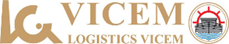 CỘNG HOÀ XÃ HỘI CHỦ NGHĨA VIỆT NAMĐộc lập -Tự do- Hạnh phúcThành phố Thủ Đức, ngày     tháng     năm 2023SttChỉ tiêuĐơn vị tínhKế hoạch
năm 2022Thực hiện
năm 2022Tỷ lệ thực hiện so với KH (%)1Tổng sản lượng hàng hóaTấn7.457.0006.052.50481%2Tổng Doanh thu và TN khácTỷ đồng400,006372,41393%3Lợi nhuận trước thuếTỷ đồng23,823 21,65091%4Lợi nhuận sau thuếTỷ đồng18,71117,23492%5Tỷ suất lợi nhuận sau thuế/Vốn chủ sở hữu%7,246,6792%6Nộp ngân sáchTỷ đồng18,05313,557 75%7Cổ tức %≥ 8 --TTSố Nghị quyết/Quyết định/Biên bảnNgày, 
thángNội dung162/BB-ĐHĐCĐ12/5/2022Hội đồng Quản trị họp bầu Chủ tịch, kết quả: ông Hà Quang Hiện là Chủ tịch HĐQT Công ty CP Logistics Vicem nhiệm kỳ 2021-2026.276/QĐ-LGSVICEM-TCHC23/6/2022Miễn nhiệm chức danh kế toán trưởng Công ty CP Logistics Vicem đối với Bà Trần Thị Lý kể từ ngày 23/6/2022.380/2022/NQ-HĐQT23/6/2022Bổ nhiệm bà Nguyễn Thị Thu giữ chức danh Người phụ trách quản trị Công ty kiêm thư ký Hội đồng quản trị Công ty Cổ phần Logistics Vicem kể từ ngày 23/6/2022.490/2022/NQ-HĐQT 30/6/2022Chấp thuận ký kết hợp đồng, phụ lục hợp đồng cung cấp hàng hóa và dịch vụ ký kết giữa Công ty CP Logistics Vicem với Công ty Cổ phần Xi măng Vicem Hà Tiên.591/2022/NQ-HĐQT30/6/2022Chấp thuận ký kết hợp đồng, phụ lục hợp đồng cung cấp hàng hóa và dịch vụ ký kết giữa Công ty CP Logistics Vicem với các Công ty thành viên VICEM (ngoại trừ Công ty CP Xi măng Vicem Hà Tiên, Công ty CP Xi măng Hạ Long và Công ty CP cao su Đồng Phú Kratie).692/2022/NQ-HĐQT30/6/2022Chấp thuận ký kết hợp đồng, phụ lục hợp đồng cung cấp hàng hóa và dịch vụ ký kết giữa Công ty CP Logistics Vicem với Công ty Cổ phần Xi măng Hạ Long.798/2022/NQ-HĐQT20/7/2022Bổ nhiệm chức danh Phó Tổng giám đốc Công ty Cổ phần Logistics Vicem đối với Ông Phạm Bá Trung.8105/2022/NQ-HĐQT28/7/2022- HĐQT thông qua kết quả SXKD quý II và kế hoạch SXKD quý III.- HĐQT thông qua một số nội dung khác thuộc thẩm quyền của HĐQT: ban hành quy chế, dự án Bất động sản; Đề án tái cơ cấu, rà soát thanh lý sà lan hết khấu hao, hoạt động kém hiệu quả…9112/2022/NQ-HĐQT28/9/2022HĐQT thông qua việc triển khai thực hiện chi trả cổ tức năm 2021. 10120/2022/NQ-HĐQT04/11/2022- HĐQT thông qua kết quả SXKD quý III và kế hoạch SXKD quý IV.- HĐQT thông qua một số nội dung khác thuộc thẩm quyền của HĐQT: rà soát, đánh giá hiệu quả và trình HĐQT về hợp đồng, giao dịch giữa công ty với người có liên quan sẽ thực hiện trong năm 2023; giao BTGĐ xem xét, triển khai thực hiện theo đúng quy định thanh lý những sà lan hết khấu hao, hiệu quả hoạt động kém; giao BTGĐ thành lập Hội đồng định mức để xây dựng, rà soát, báo cáo BTGĐ trước khi trình HĐQT; và một số nội dung khác.11122/2022/NQ-HĐQT08/11/2022HĐQT thông qua việc phân công nhiệm vụ các thành viên HĐQT Công ty Cổ phần Logistics Vicem.12132/2022/NQ-HĐQT19/12/2022Chấp thuận ký kết hợp đồng cung cấp hàng hóa và dịch vụ ký kết giữa Công ty CP Logistics Vicem với Công ty TNHH MTV Thép VAS An Hưng Tường (hợp đồng thuê sà lan).13134/2022/NQ-HĐQT19/12/2022Chấp thuận ký kết hợp đồng cung cấp hàng hóa và dịch vụ ký kết giữa Công ty CP Logistics Vicem với Công ty TNHH MTV Thép VAS An Hưng Tường (hợp đồng vận chuyển).14136/2022/NQ-HĐQT19/12/2022Chấp thuận ký kết phụ lục hợp đồng cung cấp hàng hóa và dịch vụ ký kết giữa Công ty CP Logistics Vicem với Tổng Công ty Xi măng Việt Nam (VICEM).15138/2022/NQ-HĐQT19/12/2022Chấp thuận ký kết hợp đồng cung cấp hàng hóa và dịch vụ ký kết giữa Công ty CP Logistics Vicem với Công ty Cổ phần Xi măng Vicem Hà Tiên.16140/2022/NQ-HĐQT19/12/2022Chấp thuận ký kết hợp đồng cung cấp hàng hóa và dịch vụ ký kết giữa Công ty CP Logistics Vicem với Công ty Cổ phần Xi măng Hạ Long.17142/2022/NQ-HĐQT19/12/2022Chấp thuận ký kết hợp đồng cung cấp hàng hóa và dịch vụ ký kết giữa Công ty CP Logistics Vicem với các Công ty thành viên VICEM (ngoại trừ Công ty Cổ phần Xi măng Hạ Long, Công ty Cổ phần Xi măng Vicem Hà Tiên, Công ty Cổ phần Cao su Đồng Phú Kratie).